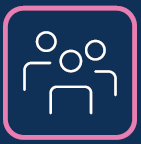 Un TîmDrwy weithio gyda’n gilydd, byddwn yn gwella pethau.Ein HymddygiadCyflawniLlywioArwainCydnabyddiaeth a chefnogaethGofalu am lesiant cydweithwyr a llesiant eich hun - Rydych yn gweithio'n dda fel rhan o dîm, gan ystyried eich llesiant eich hun ac eraill.  Cydnabod a gwobrwyo cyfraniad eraill - Rydych yn cydnabod cryfderau a'r potensial ym mhawb, gan eu hannog i ddysgu, i wneud cynnydd ac i ddatblygu.Hyrwyddo diwylliant o gydnabod a gwerthfawrogi - Rydych yn creu diwylliant o werthfawrogiad, lle mae pobl yn teimlo eu bod yn cael eu gwerthfawrogi ac yn cael eu cydnabod am y gwahaniaeth maent yn ei wneud.   Datblygu a hyfforddiParodrwydd i rannu gwybodaeth - Rydych yn rhannu eich gwybodaeth a'ch sgiliau.Annog eraill - Rydych yn dangos ymddiriedaeth yn y tîm drwy annog, hyfforddi a grymuso i hyrwyddo cyfleoedd i eraill fynegi syniadau, a datblygu gwasanaethau.Hyrwyddo diwylliant o hyfforddiant personol - Rydych yn datblygu sgiliau a phrofiad staff drwy hyfforddiant personol, mentora a darparu amrywiaeth o gyfleoedd a phrofiadau.Addasu i newid Addasu i newidiadau - Gallwch addasu i newidiadau mewn gwaith, rôl neu amgylchedd, gan aros yn effeithiol ac yn bositif.Ennyn cytundeb ac ymrwymiad gan eraill - Rydych yn addasu eich arddull bersonol ar gyfer gwahanol bobl neu sefyllfaoedd, i gyflawni ar y cyd nodau neu bwrpas a rennir.Gweithio ar draws ffiniau - Rydych yn gwneud defnydd cadarnhaol o newid ac ansicrwydd i hyrwyddo ac annog cydweithio a rhannu ar draws adrannau, gwasanaethau a chyda partneriaid wrth weithio’n rhanbarthol.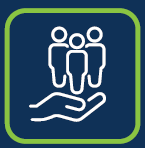 Cwsmeriaid yn GyntafGweithio i wella bywydau pobl yn ein cymuned.Ein HymddygiadCyflawniLlywioArwainFfocws CwsmeriaidCanolbwyntio ar anghenion y unigolyn - Rydych yn chwilio am farn amryw unigolion sy'n cael ein gwasanaethau, i wella ein darpariaeth ddwyieithog.Ystyried ystod eang o faterion - Rydych yn cynllunio anghenion gwasanaeth ymlaen llaw, gan ystyried ffactorau ehangach ac effaith hirdymor penderfyniadau.Hyrwyddo diwylliant lle mae cwsmeriaid yn dod yn gyntaf - Rydych yn datblygu, yn cyflawni ac yn gwerthuso cynlluniau strategol, gan gydbwyso pwysau tymor byr â nodau tymor hir, yn unol â gweledigaeth y Cyngor, sy'n mynd i'r afael ag anghenion gwasanaeth amrywiol, gan gynnwys yr iaith Gymraeg a diwylliant Cymru.Datblygu cysylltiadau a gwasanaethau dwyieithogSefydlu perthynas dda ag unigolion - Rydych yn sefydlu parch a ffydd ar sail gonestrwydd a dibynadwyedd, gan feithrin perthynas barhaol ag eraill.Nodi cyfleoedd - Yn ymchwilio i ddulliau effeithiol o ddatblygu gwasanaethau dwyieithog a gaiff effaith gadarnhaol.Arwain gwasanaeth sy'n adlewyrchu natur ddwyieithog y sir - Rydych yn sicrhau bod y Gymraeg yn ganolog i'r penderfyniadau sy'n cael eu gwneud, gan ddarparu gwasanaeth dwyieithog i unigolion ac i dimau.  Parchu ein hamgylcheddDefnyddio adnoddau'n ofalus - Rydych chi'n defnyddio ein hadnoddau yn effeithiol.Parchu'r amgylchedd - Rydych chi'n ystyried ac yn annog ein cyfrifoldebau o ran ein heffaith ar yr amgylchedd naturiol a newid hinsawdd.Cefnogi ein hamgylchedd – Rydych yn sicrhau bod penderfyniadau'n cynnal neu'n gwella ein hamgylchedd naturiol bioamrywiol, gan gefnogi gwytnwch cymdeithasol, economaidd ac ecolegol.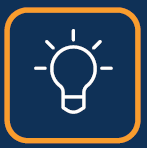 UniondebBod yn onest a cheisio gwneud y peth iawn bob amser.Ein HymddygiadCyflawniLlywioArwainArwain a DirprwyoDilyn cyfarwyddiadau priodol – Rydych chi'n dilyn prosesau, a chanllawiau, gan herio mewn ffordd gadarnhaol os bydd mater yn codi.Dirprwyo gwaith yn briodol ac yn deg - Rydych yn blaenoriaethu eich gwaith eich hun a gwaith eraill yn deg, ar sail cryfderau pobl, ac yn darparu adborth clir ac amserol.Rhoi cyfeiriad clir - Rydych yn pennu ac yn cynnal cyfeiriad clir a chadarnhaol, gyda blaenoriaethau a chanlyniadau â ffocws amlwg sy’n cael eu cyfathrebu’n glir i’r timau.Gwneud penderfyniadauDeall ffiniau proffesiynol - Rydych chi'n deall pan fydd rhywbeth y tu allan i'ch rôl a phryd i gyfeirio at eraill.Gwneud penderfyniadau cyflym a chlir – Rydych yn cymryd cyfrifoldeb dros bobl a phenderfyniadau a allai olygu gwneud dewisiadau anodd neu gymryd risgiau ystyriol gan roi cyfeiriad clir.Hyrwyddo diwylliant o fod yn agored - Rydych yn hyrwyddo tryloywder ynghylch penderfyniadau ac yn creu diwylliant lle mae eraill yn teimlo eu bod yn gallu herio'r penderfyniadau sy'n cael eu gwneud.Mynd i'r afael â risgCydnabod risgiau – Rydych yn cynllunio, cydnabod a gweithredu mesurau i ymateb i'r risg i chi a/neu i eraill achos ymddygiadau neu sefyllfaoedd.Hyrwyddo ymddygiadau diogel - Rydych yn hyrwyddo a sicrhau bod gwerthoedd ymddygiad, iechyd a diogelwch ac arferion diogelu yn arwain gwaith tîm.Hyrwyddo diwylliant o weithio'n ddiogel - Rydych yn sefydlu ac yn hyrwyddo diwylliant cadarnhaol lle mae iechyd, llesiant, arferion gweithio diogel a diogelu yn gyfrifoldeb ar bawb.Cynhwysiant a GwerthoeddTrin pobl yn deg - Rydych yn trin pawb yn deg, gan ddangos parch a sensitifrwydd at wahaniaethau a dewis ieithyddol (Cymraeg neu Saesneg).Hyrwyddo ac amddiffyn cyfleoedd cyfartal & dwyieithrwydd - Rydych yn hyrwyddo amrywiaeth, cynhwysiant a’r Gymraeg, gan annog pobl i gyfrannu a gwneud iddynt deimlo wedi’u gwerthfawrogi.Dangos safonau ymddygiad da - Rydych yn esiampl dda o ran gonestrwydd, ymddiriedaeth a safonau ymddygiad, gan arwain ac atgyfnerthu diwylliant cynhwysol lle mae amrywiaeth yn cael ei werthfawrogi, a lle mae allgáu, bwlio a gwahaniaethu yn annerbyniol.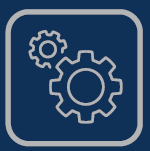 RhagoriCyflawni hyd eithaf ein gallu a chwilio am ffyrdd gwell o wneud pethau.Ein HymddygiadCyflawniLlywioArwainDysgu a datblygu Parodrwydd i ddysgu a datblygu - Rydych chi'n chwilio am ddysgu newydd ac am ffyrdd newydd o ddatblygu eich hun a’ch sgiliau Cymraeg.Bod yn esiampl dda ar gyfer datblygu a dysgu - Rydych yn dangos ymrwymiad personol i ddysgu ac yn annog eraill i ystyried cyfleoedd i ddysgu.Hyrwyddo diwylliant o ddysgu - Rydych yn mynd ati mewn modd strategol i nodi a mynd i'r afael â gofynion sgiliau yn awr ac yn y dyfodol, gan alluogi diwylliant o ddysgu parhaus a chynllunio olyniaeth.ArloesiYstyried gwneud pethau'n wahanol - Rydych yn gofyn cwestiynau ac yn chwilio am ffyrdd gwell a/neu newydd o wneud pethau, gan awgrymu gwelliannau.Llunio mentrau newid effeithiol - Rydych yn dylunio prosesau a systemau sy'n cefnogi newid cadarnhaol, yn diogelu dysgu ac yn gwella gwasanaethau.  Hyrwyddo diwylliant o arloesi - Rydych yn ymgorffori diwylliant o arloesi a meddwl creadigol i ysgogi gwelliannau i'r gwasanaeth, gan rymuso timau i annog datblygiad parhaus.DadansoddiCynnig amrywiaeth o atebion i broblemau - Rydych yn ymdrin â phroblemau’n gadarnhaol a chanfod ffyrdd o nodi atebion addas.Dadansoddi data i gefnogi penderfyniadau - Rydych yn ymchwilio a dadansoddi gwybodaeth a data rhifiadol ac ysgrifenedig o ystod o ffynonellau er mwyn llywio penderfyniadau seiliedig ar dystiolaeth.Cydnabod y darlun ehangach - Rydych yn chwilio am ragor o wybodaeth neu ddealltwriaeth o broblem, gan gydnabod sut y gallai un mater fod yn rhan o system fwy a dod i gasgliadau rhesymegol.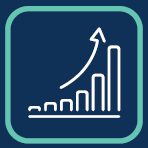 Cymryd CyfrifoldebCymryd perchnogaeth dros ein camau gweithredu a bod yn atebol.Ein HymddygiadCyflawniLlywioArwainCymryd camauBod yn flaengar - Rydych yn hyderus yn datblygu camau ac yn gweithio o’ch pen a’ch pastwn eich hun.Gosod amcanion clir - Rydych yn datblygu gweledigaeth gadarnhaol gydag eraill ac yn cymryd risgiau cytbwys, gan droi hyn yn gamau ymarferol i ddarparu gwasanaeth o ansawdd.Dangos atebolrwydd - Rydych yn atebol ac yn cymryd cyfrifoldeb llawn am brosiectau a phobl i sicrhau bod perfformiad economaidd, amgylcheddol, cymdeithasol a diwylliannol y sefydliad yn cael ei gyflawni.Rheoli perfformiadRheoli perfformiad eich hun - Rydych yn ystyried eich perfformiad yn onest, gan nodi beth gellid ei ddatblygu neu newid yn y dyfodol.Rheoli perfformiad pobl - Rydych yn ystyried anghenion unigolion, gan roi sylw i berfformiad yn gyflym a theg, a thrin camgymeriadau fel cyfleoedd dysgu.Hyrwyddo diwylliant o ymddiriedaeth - Rydych yn creu amgylchedd lle mae pobl yn teimlo eu bod wedi'u grymuso i wneud penderfyniadau, gan annog syniadau, gwelliannau a chymryd risgiau mewn modd pwyllog.Canlyniadau o safonMonitro eich gwaith eich hunain a chynnal ansawdd - Rydych chi'n sicrhau bod gwaith yn gywir ac yn ddi-wall.Gweithio i sicrhau canlyniadau o safon - Rydych yn gwella safon y gwasanaethau a ddarperir yn barhaus ac yn sefydlu perthynas ag unigolion.Rhoi gwerth am arian - Mae gennych farn eang ynghylch gwerth, gan gydnabod effeithiau a chostau 'cudd' neu allanol o fewn y system a datblygu'r rhain i wneud penderfyniadau er mwyn cael canlyniadau o safon.Dangos cyfrifoldebBod yn gyfrifol am dasgau - Rydych yn atebol am yr hyn rydych wedi addo’i gyflawni, gan gynnwys tasgau a ddirprwywyd i eraill.Cymryd cyfrifoldeb dros gamau gweithredu – Rydych yn defnyddio eich crebwyll a chymryd ymagwedd ystyriol at sefyllfaoedd a thasgau wrth wneud penderfyniadau a/neu ddarparu cyngor.Hwyluso'r gwasanaeth a ddarperir - Rydych yn dyrannu adnoddau yn deg ac yn gwneud penderfyniadau strategol priodol i gefnogi'r broses o ddarparu'r gwasanaethau.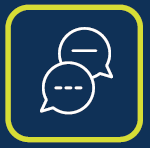 GwrandoGwrando ar ein cymunedau, ein partneriaid, a’n cydweithwyr i wella.Ein HymddygiadCyflawniLlywioArwainCyfathrebu ag eraillCyfathrebu'n dda ag eraill - Rydych yn cyfleu syniadau mewn ffordd glir er mwyn sicrhau bod eraill yn gallu deall ac yn eu dewis iaith.Datblygu rhwydweithiau effeithiol - Rydych yn creu a chynnal perthynas waith gadarnhaol broffesiynol a llawn ymddiriedaeth â phobl yn y gwasanaeth a'r tu allan iddo.Cynrychioli'r sefydliad - Rydych yn dangos ymwybyddiaeth wleidyddol a diwylliannol, gan adlewyrchu ein gwerthoedd drwy gyfathrebu â gwahanol gynulleidfaoedd gyda gonestrwydd, uniondeb, didueddrwydd a gwrthrychedd, i feithrin ymddiriedaeth a sicrhau ymrwymiad eraill.Deall eraillGwrando a myfyrio - Rydych yn gwrando er mwyn deall safbwyntiau ac anghenion eraill, gan ymateb yn sensitif a gwirio dealltwriaeth lle bo angen.  Rheoli gwrthdaro - Rydych yn hwyluso trafodaethau adeiladol ac yn gweithio gydag amrywiaeth o bobl i ddod i gytundeb.Deall a dylanwadu - Rydych yn defnyddio hunanymwybyddiaeth a lefelau uchel o ddealltwriaeth o anghenion eraill i ddylanwadu ar gytundebau strategol a chydweithredol lefel uchel a'u trafod.Gwrando ar eraillAgwedd gadarnhaol at waith - Rydych yn dangos brwdfrydedd dros y gwasanaeth rydych yn ei ddarparu a gwella eich gwaith.  Gwrando i wella - Rydych yn sefydlu ac yn cynnal ffyrdd o gynnwys ystod amrywiol o gydweithwyr, rhanddeiliaid a phartneriaid wrth ddatblygu gwelliannau.Annog cyfranogiad - Rydych yn arwain ar draws ffiniau, gan ystyried gwasanaeth cyhoeddus fel un gymuned a chynnwys cymunedau a sefydliadau partner wrth wneud penderfyniadau.